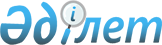 О внесении изменений в решение маслихата от 8 декабря 2011 года № 450 "Об областном бюджете Костанайской области на 2012-2014 годы"Решение маслихата Костанайской области от 17 мая 2012 года № 47. Зарегистрировано Департаментом юстиции Костанайской области 22 мая 2012 года № 3804

      В соответствии со статьей 106 Бюджетного кодекса Республики Казахстан от 4 декабря 2008 года Костанайский областной маслихат РЕШИЛ:



      1. Внести в решение маслихата "Об областном бюджете Костанайской области на 2012-2014 годы" от 8 декабря 2011 года № 450 (зарегистрировано в Реестре государственной регистрации нормативных правовых актов за номером 3788, опубликовано 5 и 12 января 2012 года в газете "Костанайские новости") следующие изменения:



      пункт 1 указанного решения изложить в новой редакции:

      "1. Утвердить бюджет Костанайской области на 2012-2014 годы согласно приложениям 1, 2 и 3 соответственно, в том числе на 2012 год в следующих объемах:

      1) доходы – 99447911,9 тысяч тенге, в том числе по:

      налоговым поступлениям – 5860471,0 тысяча тенге;

      неналоговым поступлениям – 328169,4 тысяч тенге;

      поступления от продажи основного капитала – 4003,0 тысячи тенге;

      поступлениям трансфертов – 93255268,5 тысяч тенге;

      2) затраты – 99719219,7 тысяч тенге;

      3) чистое бюджетное кредитование – 1855524,0 тысячи тенге, в том числе:

      бюджетные кредиты – 2406929,0 тысяч тенге;

      погашение бюджетных кредитов – 551405,0 тысяч тенге;

      4) сальдо по операциям с финансовыми активами – 611451,0 тысяча тенге, в том числе:

      приобретение финансовых активов – 611451,0 тысяча тенге;

      5) дефицит (профицит) бюджета – -2738282,8 тысячи тенге;

      6) финансирование дефицита (использование профицита) бюджета – 2738282,8 тысячи тенге.";



      приложение 1 к указанному решению изложить в новой редакции согласно приложению к настоящему решению.



      2. Настоящее решение вводится в действие с 1 января 2012 года.      Председатель сессии                        А. Дощанова      Секретарь Костанайского

      областного маслихата                       С. Ещанов      СОГЛАСОВАНО:      Начальник государственного

      учреждения "Управление экономики

      и бюджетного планирования

      акимата Костанайской области"

      __________________ Г. Кисленкова

Приложение            

к решению маслихата      

от 17 мая 2012 года № 47    Приложение 1          

к решению маслихата      

от 8 декабря 2011 года № 450   Областной бюджет Костанайской области на 2012 год
					© 2012. РГП на ПХВ «Институт законодательства и правовой информации Республики Казахстан» Министерства юстиции Республики Казахстан
				КатегорияКатегорияКатегорияКатегорияКатегорияСумма,

тысяч

тенгеКлассКлассКлассКлассСумма,

тысяч

тенгеПодклассПодклассПодклассСумма,

тысяч

тенгеНаименованиеСумма,

тысяч

тенгеI. Доходы99447911,91000Налоговые поступления5860471,010500Внутренние налоги на товары, работы

и услуги5860471,010530Поступления за использование

природных и других ресурсов5860471,02000Неналоговые поступления328169,420100Доходы от государственной

собственности97310,020110Поступления части чистого дохода

государственных предприятий7031,020130Дивиденды на государственные пакеты

акций, находящиеся в

государственной собственности65000,020150Доходы от аренды имущества,

находящегося в государственной

собственности20169,020160Вознаграждения (интересы)

за размещение бюджетных средств

на банковских счетах0,020170Вознаграждения по кредитам,

выданным из государственного

бюджета5110,020200Поступления от реализации товаров

(работ, услуг) государственными

учреждениями, финансируемыми

из государственного бюджета4657,020210Поступления от реализации товаров

(работ, услуг) государственными

учреждениями, финансируемыми

из государственного бюджета4657,020300Поступления денег от проведения

государственных закупок,

организуемых государственными

учреждениями, финансируемыми

из государственного бюджета19,020310Поступления денег от проведения

государственных закупок,

организуемых государственными

учреждениями, финансируемыми

из государственного бюджета19,020400Штрафы, пени, санкции, взыскания,

налагаемые государственными

учреждениями, финансируемыми из

государственного бюджета, а также

содержащимися и финансируемыми

из бюджета (сметы расходов)

Национального Банка Республики

Казахстан64828,020410Штрафы, пени, санкции, взыскания,

налагаемые государственными

учреждениями, финансируемыми из

государственного бюджета, а также

содержащимися и финансируемыми

из бюджета (сметы расходов)

Национального Банка Республики

Казахстан, за исключением

поступлений от организаций

нефтяного сектора64828,006Прочие неналоговые поступления161355,41Прочие неналоговые поступления161355,43000Поступления от продажи основного

капитала4003,030100Продажа государственного имущества,

закрепленного за государственными

учреждениями4003,030110Продажа государственного имущества,

закрепленного за государственными

учреждениями4003,04000Поступления трансфертов93255268,540100Трансферты из нижестоящих органов

государственного управления8575042,540120Трансферты из районных (городских)

бюджетов8575042,540200Трансферты из вышестоящих органов

государственного управления84680226,040210Трансферты из республиканского

бюджета84680226,0Функциональная группаФункциональная группаФункциональная группаФункциональная группаФункциональная группаСумма,

тысяч

тенгеФункциональная подгруппаФункциональная подгруппаФункциональная подгруппаФункциональная подгруппаСумма,

тысяч

тенгеАдминистратор бюджетных программАдминистратор бюджетных программАдминистратор бюджетных программСумма,

тысяч

тенгеПрограммаПрограммаСумма,

тысяч

тенгеНаименованиеСумма,

тысяч

тенгеII. Затраты99719219,701000Государственные услуги общего

характера972525,001100Представительные, исполнительные

и другие органы, выполняющие общие

функции государственного

управления576498,00111100Аппарат маслихата области48581,0011110001Услуги по обеспечению деятельности

маслихата области47581,0011110003Капитальные расходы

государственного органа1000,00111200Аппарат акима области369710,0011120001Услуги по обеспечению деятельности

акима области363710,0011120004Капитальные расходы

государственного органа6000,0282Ревизионная комиссия области158207,0001Услуги по обеспечению деятельности

ревизионной комиссии области147330,0003Капитальные расходы

государственного органа10877,001200Финансовая деятельность234272,00122570Управление финансов области234272,0001Услуги по реализации

государственной политики в области

исполнения местного бюджета

и управления коммунальной

собственностью148219,0009Приватизация, управление

коммунальным имуществом,

постприватизационная деятельность

и регулирование споров, связанных

с этим3744,0010Учет, хранение, оценка и

реализация имущества, поступившего

в коммунальную собственность1309,0013Капитальные расходы

государственного органа6000,0113Целевые текущие трансферты

из местных бюджетов75000,001500Планирование и статистическая

деятельность161755,00152580Управление экономики и бюджетного

планирования области161755,0015258001Услуги по реализации

государственной политики в области

формирования и развития

экономической политики, системы

государственного планирования

и управления области158719,0015258005Капитальные расходы

государственного органа3036,002000Оборона75693,002100Военные нужды17191,00212500Управление по мобилизационной

подготовке, гражданской обороне,

организации предупреждения

и ликвидации аварий и стихийных

бедствий области17191,0021250003Мероприятия в рамках исполнения

всеобщей воинской обязанности10623,0021250007Подготовка территориальной обороны

и территориальная оборона

областного масштаба6568,002200Организация работы по чрезвычайным

ситуациям58502,00222500Управление по мобилизационной

подготовке, гражданской обороне,

организации предупреждения

и ликвидации аварий и стихийных

бедствий области58502,0022250001Услуги по реализации

государственной политики на

местном уровне в области

мобилизационной подготовки,

гражданской обороны, организации

предупреждения и ликвидации аварий

и стихийных бедствий29976,0022250004Мероприятия гражданской обороны

областного масштаба16634,0022250006Предупреждение и ликвидация

чрезвычайных ситуаций областного

масштаба11392,0009Капитальные расходы

государственного органа500,003000Общественный порядок,

безопасность, правовая, судебная,

уголовно-исполнительная

деятельность5482254,003100Правоохранительная деятельность5482254,00312520Исполнительный орган внутренних

дел, финансируемый из областного

бюджета5265517,031252001Услуги по реализации

государственной политики в области

обеспечения охраны общественного

порядка и безопасности

на территории области4537813,0031252003Поощрение граждан, участвующих

в охране общественного порядка3534,0006Капитальные расходы

государственного органа459775,0008Обеспечение безопасности дорожного

движения за счет целевых текущих

трансфертов из республиканского

бюджета6360,0013Услуги по размещению лиц,

не имеющих определенного места

жительства и документов40524,0014Организация содержания лиц,

арестованных в административном

порядке36571,0015Организация содержания служебных

животных29670,0019Содержание, материально-

техническое оснащение

дополнительной штатной численности

миграционной полиции за счет

целевых трансфертов

из республиканского бюджета149152,0020Содержание и материально-

техническое оснащение центра

временного размещения оралманов

и центра адаптации и интеграции

оралманов за счет целевых

трансфертов из республиканского

бюджета2118,0271Управление строительства области216737,0003Развитие объектов органов

внутренних дел216737,004000Образование12904268,604100Дошкольное воспитание и обучение882143,00422610Управление образования области882143,0027Целевые текущие трансферты

бюджетам районов (городов

областного значения) на реализацию

государственного образовательного

заказа в дошкольных организациях

образования463166,0045Целевые текущие трансферты из

республиканского бюджета бюджетам

районов (городов областного

значения) на увеличение размера

доплаты за квалификационную

категорию учителям школ

и воспитателям дошкольных

организаций образования418977,004200Начальное, основное среднее

и общее среднее образование3050928,00422600Управление туризма, физической

культуры и спорта области1071799,0042260006Дополнительное образование для

детей и юношества по спорту1071799,00422610Управление образования области1979129,0042261003Общеобразовательное обучение

по специальным образовательным

учебным программам1401955,0042261006Общеобразовательное обучение

одаренных детей

в специализированных организациях

образования388235,0048Целевые текущие трансферты

бюджетам районов (городов

областного значения) на оснащение

учебным оборудованием кабинетов

физики, химии, биологии

в государственных учреждениях

основного среднего и общего

среднего образования163880,0061Целевые текущие трансферты из

республиканского бюджета бюджетам

районов (городов областного

значения) на повышение оплаты

труда учителям, прошедшим

повышение квалификации по учебным

программам АОО "Назарбаев

Интеллектуальные школы"24176,0063Повышение оплаты труда учителям,

прошедшим повышение квалификации

по учебным программам АОО

"Назарбаев Интеллектуальные школы"

за счет трансфертов из

республиканского бюджета883,004400Техническое и профессиональное,

послесреднее образование5116670,60442530Управление здравоохранения области192109,0044253043Подготовка специалистов

в организациях технического

и профессионального, послесреднего

образования192109,00442610Управление образования области4924561,6024Подготовка специалистов

в организациях технического

и профессионального образования4357963,6044261025Подготовка специалистов

в организациях послесреднего

образования286134,0034Обновление и переоборудование

учебно-производственных

мастерских, лабораторий учебных

заведений технического

и профессионального образования150000,0047Установление доплаты

за организацию производственного

обучения мастерам

производственного обучения

организаций технического

и профессионального образования

за счет трансфертов

из республиканского бюджета130464,004500Переподготовка и повышение

квалификации специалистов475912,00452520Исполнительный орган внутренних

дел, финансируемый из областного

бюджета84028,0045252007Повышение квалификации

и переподготовка кадров84028,00452530Управление здравоохранения области7460,0045253003Повышение квалификации

и переподготовка кадров7460,00452610Управление образования области384424,0052Повышение квалификации, подготовка

и переподготовка кадров в рамках

реализации Программы занятости

2020384424,004900Прочие услуги в области

образования3378615,0253Управление здравоохранения области140351,0034Капитальные расходы

государственных организаций

образования системы

здравоохранения140351,00492610Управление образования области1769489,0049261001Услуги по реализации

государственной политики

на местном уровне в области

образования110841,0042261004Информатизация системы образования

в областных государственных

учреждениях образования61136,0042261005Приобретение и доставка учебников,

учебно-методических комплексов

для областных государственных

учреждений образования20436,0042261007Проведение школьных олимпиад,

внешкольных мероприятий

и конкурсов областного масштаба380511,0049261011Обследование психического здоровья

детей и подростков и оказание

психолого-медико-педагогической

консультативной помощи населению116357,0013Капитальные расходы

государственного органа6400,0033Целевые текущие трансферты из

республиканского бюджета бюджетам

районов (городов областного

значения) на ежемесячные выплаты

денежных средств опекунам

(попечителям) на содержание

ребенка-сироты (детей-сирот),

и ребенка (детей), оставшегося

без попечения родителей289144,0042Целевые текущие трансферты из

республиканского бюджета бюджетам

районов (городов областного

значения) на обеспечение

оборудованием, программным

обеспечением детей-инвалидов,

обучающихся на дому37250,0049261113Целевые текущие трансферты

из местных бюджетов747414,00492710Управление строительства области1468775,0007Целевые трансферты на развитие из

республиканского бюджета бюджетам

районов (городов областного

значения) на строительство и

реконструкцию объектов образования1102431,0008Целевые трансферты на развитие

из областного бюджета бюджетам

районов (городов областного

значения) на строительство и

реконструкцию объектов образования285390,0049271037Строительство и реконструкция

объектов образования80954,005000Здравоохранение18621943,005200Охрана здоровья населения1173824,00522530Управление здравоохранения области1173824,0052253005Производство крови, ее компонентов

и препаратов для местных

организаций здравоохранения719336,0052253006Услуги по охране материнства

и детства341815,0052253007Пропаганда здорового образа жизни107481,0012Реализация социальных проектов

на профилактику ВИЧ-инфекции среди

лиц находящихся и освободившихся

из мест лишения свободы в рамках

Государственной программы

"Саламатты Қазақстан" на 2011-2015

годы3327,0052253017Приобретение тест-систем

для проведения дозорного

эпидемиологического надзора1865,005300Специализированная медицинская

помощь7217419,00532530Управление здравоохранения области7217419,0053253009Оказание медицинской помощи лицам,

страдающим туберкулезом,

инфекционными заболеваниями,

психическими расстройствами

и расстройствами поведения, в том

числе связанные с употреблением

психоактивных веществ3798439,0053253019Обеспечение больных туберкулезом

противотуберкулезными препаратами166714,0053253020Обеспечение больных диабетом

противодиабетическими препаратами374936,0053253021Обеспечение онкологических больных

химиопрепаратами111439,0053253022Обеспечение лекарственными

средствами больных с хронической

почечной недостаточностью,

аутоиммунными, орфанными

заболеваниями, иммунодефицитными

состояниями, а также больных после

трансплантации почек175126,0026Обеспечение факторами свертывания

крови больных гемофилией245021,0027Централизованный закуп вакцин

и других медицинских

иммунобиологических препаратов

для проведения иммунопрофилактики

населения374927,0036Обеспечение тромболитическими

препаратами больных с острым

инфарктом миокарда40978,0046Оказание медицинской помощи

онкологическим больным в рамках

гарантированного объема бесплатной

медицинской помощи1929839,005400Поликлиники7459694,00542530Управление здравоохранения области7459694,0054253010Оказание амбулаторно-

поликлинической помощи населению

за исключением медицинской помощи,

оказываемой из средств

республиканского бюджета6858330,0054253014Обеспечение лекарственными

средствами и специализированными

продуктами детского и лечебного

питания отдельных категорий

населения на амбулаторном уровне420529,0045Обеспечение лекарственными

средствами на льготных условиях

отдельных категорий граждан на

амбулаторном уровне лечения180835,005500Другие виды медицинской помощи1010170,00552530Управление здравоохранения области1010170,0055253011Оказание скорой медицинской помощи

и санитарная авиация957805,055253029Областные базы спецмедснабжения52365,005900Прочие услуги в области

здравоохранения1760836,00592530Управление здравоохранения области1755125,0059253001Услуги по реализации

государственной политики

на местном уровне в области

здравоохранения112123,0059253008Реализация мероприятий по

профилактике и борьбе со СПИД

в Республике Казахстан175176,0059253013Проведение патологоанатомического

вскрытия73701,0059253016Обеспечение граждан бесплатным

или льготным проездом за пределы

населенного пункта на лечение10419,0059253018Информационно-аналитические услуги

в области здравоохранения17912,059253030Капитальные расходы

государственных органов

здравоохранения7706,0033Капитальные расходы медицинских

организаций здравоохранения1358088,00592710Управление строительства области5711,0059271038Строительство и реконструкция

объектов здравоохранения5711,006000Социальная помощь и социальное

обеспечение3701331,006100Социальное обеспечение2750197,00612560Управление координации занятости

и социальных программ области1756741,0061256002Предоставление специальных

социальных услуг для престарелых

и инвалидов в медико-социальных

учреждениях (организациях) общего

типа672822,0061256013Предоставление специальных

социальных услуг для инвалидов

с психоневрологическими

заболеваниями,

в психоневрологических

медико-социальных учреждениях

(организациях)786423,0061256014Предоставление специальных

социальных услуг для престарелых,

инвалидов, в том числе

детей-инвалидов в реабилитационных

центрах53287,0061256015Предоставление специальных

социальных услуг для

детей-инвалидов с

психоневрологическими патологиями

в детских психоневрологических

медико-социальных учреждениях

(организациях)244209,00612610Управление образования области936256,0061261015Социальное обеспечение сирот,

детей, оставшихся без попечения

родителей903920,0037Социальная реабилитация32336,00612710Управление строительства области57200,0061271039Строительство и реконструкция

объектов социального обеспечения57200,006200Социальная помощь357392,00622560Управление координации занятости

и социальных программ области357392,0062256003Социальная поддержка инвалидов357392,006900Прочие услуги в области социальной

помощи и социального обеспечения593742,00692560Управление координации занятости

и социальных программ области590784,0069256001Услуги по реализации

государственной политики

на местном уровне в области

обеспечения занятости и реализации

социальных программ для населения98365,0007Капитальные расходы

государственного органа3000,0017Целевые текущие трансферты

бюджетам районов (городов

областного значения) на введение

стандартов специальных социальных

услуг28234,0018Размещение государственного

социального заказа

в неправительственном секторе

за счет целевых трансферов

из республиканского бюджета10653,0026Целевые текущие трансферты

бюджетам районов (городов

областного значения) на развитие

сети отделений дневного пребывания

в медико-социальных учреждениях28498,0037Целевые текущие трансферты из

республиканского бюджета бюджетам

районов (городов областного

значения) на реализацию

мероприятий Программы занятости

2020422034,0265Управление предпринимательства

и промышленности области2958,0018Обучение предпринимательству

участников Программы занятости

20202958,007000Жилищно-коммунальное хозяйство12166530,007100Жилищное хозяйство4707933,0253Управление здравоохранения области129690,0047Ремонт объектов в рамках развития

сельских населенных пунктов по

Программе занятости 2020129690,0256Управление координации занятости

и социальных программ области35187,0041Целевые текущие трансферты из

республиканского бюджета бюджетам

районов (городов областного

значения) на оказание жилищной

помощи35187,0261Управление образования области317838,0062Целевые текущие трансферты

бюджетам районов (городов

областного значения) на развитие

сельских населенных пунктов

в рамках Программы занятости 2020317838,0262Управление культуры области278299,0015Целевые текущие трансферты

бюджетам районов (городов

областного значения) на развитие

сельских населенных пунктов

в рамках Программы занятости 2020278299,00712710Управление строительства области3946919,0071271014Целевые трансферты на развитие из

республиканского бюджета бюджетам

районов (городов областного

значения) на проектирование,

строительство и (или) приобретение

жилья государственного

коммунального жилищного фонда1786000,0024Целевые трансферты на развитие

из областного бюджета бюджетам

районов (городов областного

значения) на проектирование,

строительство и (или) приобретение

жилья государственного

коммунального жилищного фонда110800,0027Целевые трансферты на развитие из

республиканского бюджета бюджетам

районов (городов областного

значения) на проектирование,

развитие, обустройство и (или)

приобретение инженерно-

коммуникационной инфраструктуры1655000,0072Целевые трансферты на развитие

бюджетам районов (городов

областного значения) на

строительство и (или) приобретение

служебного жилища и развитие (или)

приобретение инженерно-

коммуникационной инфраструктуры

в рамках Программы занятости 2020395119,007200Коммунальное хозяйство7373413,00722710Управление строительства области2476954,0072271013Целевые трансферты на развитие

бюджетам районов (городов

областного значения) на развитие

коммунального хозяйства50000,0044Целевые трансферты на развитие

из областного бюджета бюджетам

районов (городов областного

значения) на развитие системы

водоснабжения и водоотведения47030,0058Целевые трансферты на развитие из

республиканского бюджета бюджетам

районов (городов областного

значения) на развитие системы

водоснабжения в сельских

населенных пунктах2228084,0059Целевые трансферты на развитие

из областного бюджета бюджетам

районов (городов областного

значения) на развитие системы

водоснабжения в сельских

населенных пунктах151840,0227900Управление энергетики

и жилищно-коммунального хозяйства

области4896459,02001Услуги по реализации

государственной политики

на местном уровне в области

энергетики и жилищно-коммунального

хозяйства55455,0004Газификация населенных пунктов679975,0005Капитальные расходы

государственного органа2000,0010Целевые трансферты на развитие из

республиканского бюджета бюджетам

районов (городов областного

значения) на развитие системы

водоснабжения и водоотведения2877749,0012Целевые трансферты на развитие

из областного бюджета бюджетам

районов (городов областного

значения) на развитие системы

водоснабжения и водоотведения664969,0014Целевые трансферты на развитие

бюджетам районов (городов

областного значения) на развитие

коммунального хозяйства273345,0113Целевые текущие трансферты из

местных бюджетов342966,0114Целевые трансферты на развитие из

местных бюджетов0,03Благоустройство населенных пунктов85184,0271Управление строительства области85184,0015Целевые трансферты на развитие

бюджетам районов (городов

областного значения) на развитие

благоустройства городов

и населенных пунктов85184,008000Культура, спорт, туризм

и информационное пространство3880165,008100Деятельность в области культуры1163147,00812620Управление культуры области1163147,0081262001Услуги по реализации

государственной политики на

местном уровне в области культуры52445,0081262003Поддержка культурно-досуговой

работы130504,0081262005Обеспечение сохранности

историко-культурного наследия

и доступа к ним343774,0081262007Поддержка театрального

и музыкального искусства609921,0081262011Капитальные расходы

государственного органа6350,0113Целевые текущие трансферты

из местных бюджетов20153,0271Управление строительства области0,0042Целевые трансферты на развитие

бюджетам районов (городов

областного значения) на развитие

объектов культуры0,008200Спорт1828179,00822600Управление туризма, физической

культуры и спорта области1578179,0082260001Услуги по реализации

государственной политики на

местном уровне в сфере туризма,

физической культуры и спорта44562,0082260003Проведение спортивных соревнований

на областном уровне43100,0082260004Подготовка и участие членов

областных сборных команд по

различным видам спорта на

республиканских и международных

спортивных соревнованиях1416933,0082260113Целевые текущие трансферты

из местных бюджетов73584,0082271000Управление строительства области250000,0082271017Развитие объектов спорта

и туризма250000,008300Информационное пространство746449,00832590Управление архивов и документации

области247344,0083259001Услуги по реализации

государственной политики на

местном уровне по управлению

архивным делом27353,0083259002Обеспечение сохранности архивного

фонда218991,0005Капитальные расходы

государственного органа1000,00832620Управление культуры области196867,0083262008Обеспечение функционирования

областных библиотек196867,00832630Управление внутренней политики

области237885,0083263007Услуги по проведению

государственной информационной

политики237885,00832640Управление по развитию языков

области64353,0083264001Услуги по реализации

государственной политики на

местном уровне в области развития

языков31133,0083264002Развитие государственного языка

и других языков народа Казахстана32720,0003Капитальные расходы

государственного органа500,008400Туризм6600,00842600Управление туризма, физической

культуры и спорта области6600,0084265013Регулирование туристской

деятельности6600,008900Прочие услуги по организации

культуры, спорта, туризма

и информационного пространства135790,00892630Управление внутренней политики

области135790,0089263001Услуги по реализации

государственной, внутренней

политики на местном уровне101216,0089263003Реализация мероприятий в сфере

молодежной политики32574,0005Капитальные расходы

государственного органа2000,009Топливно-энергетический комплекс

и недропользование1341411,09Прочие услуги в области

топливно-энергетического комплекса

и недропользования1341411,0271Управление строительства области19000,0019Целевые трансферты на развитие

бюджетам районов (городов

областного значения) на развитие

теплоэнергетической системы19000,0279Управление энергетики

и жилищно-коммунального хозяйства

области1322411,0007Развитие теплоэнергетической

системы356950,0011Целевые трансферты на развитие

бюджетам районов (городов

областного значения) на развитие

теплоэнергетической системы965461,010000Сельское, водное, лесное, рыбное

хозяйство, особо охраняемые

природные территории, охрана

окружающей среды и животного мира,

земельные отношения10391349,010100Сельское хозяйство5844448,01012550Управление сельского хозяйства

области5844448,0101255001Услуги по реализации

государственной политики на

местном уровне в сфере сельского

хозяйства111241,0101255002Поддержка семеноводства363084,0003Капитальные расходы

государственного органа9777,0101255010Государственная поддержка

племенного животноводства1195362,0101255011Государственная поддержка

повышения урожайности и качества

производимых сельскохозяйственных

культур1250214,0101255014Субсидирование стоимости услуг по

доставке воды сельскохозяйственным

товаропроизводителям1102,0101255018Обезвреживание пестицидов

(ядохимикатов)3263,0020Удешевление стоимости

горюче-смазочных материалов

и других товарно-материальных

ценностей, необходимых для

проведения весенне-полевых

и уборочных работ2694966,0031Централизованный закуп изделий и

атрибутов ветеринарного назначения

для проведения идентификации

сельскохозяйственных животных,

ветеринарного паспорта на животное

и их транспортировка (доставка)

местным исполнительным органам

районов (городов областного

значения)104763,0099Целевые текущие трансферты

бюджетам районов (городов

областного значения) на реализацию

мер по оказанию социальной

поддержки специалистов95676,0113Целевые текущие трансферты из

местных бюджетов15000,010200Водное хозяйство359512,01022540Управление природных ресурсов

и регулирования природопользования

области25437,0002Установление водоохранных зон

и полос водных объектов20937,0102254003Обеспечение функционирования

водохозяйственных сооружений,

находящихся в коммунальной

собственности4500,0279Управление энергетики и

жилищно-коммунального хозяйства

области334075,0032Субсидирование стоимости услуг

по подаче питьевой воды из особо

важных групповых и локальных

систем водоснабжения, являющихся

безальтернативными источниками

питьевого водоснабжения334075,010300Лесное хозяйство1019003,01032540Управление природных ресурсов

и регулирования природопользования

области1019003,0103254005Охрана,защита,воспроизводство

лесов и лесоразведение1005366,0103254006Охрана животного мира13637,010500Охрана окружающей среды122641,01052540Управление природных ресурсов

и регулирования природопользования

области122641,0105254001Услуги по реализации

государственной политики в сфере

охраны окружающей среды на местном

уровне62840,0105254008Мероприятия по охране окружающей

среды56801,0013Капитальные расходы

государственного органа3000,010600Земельные отношения48188,01062510Управление земельных отношений

области48188,0106251001Услуги по реализации

государственной политики в области

регулирования земельных отношений

на территории области47188,0106251010Капитальные расходы

государственного органа1000,09Прочие услуги в области сельского,

водного, лесного, рыбного

хозяйства, охраны окружающей среды

и земельных отношений2997557,0255Управление сельского хозяйства

области2997557,0013Субсидирование повышения

продуктивности и качества

продукции животноводства1757524,0019Услуги по распространению

и внедрению инновационного опыта11449,0026Целевые текущие трансферты

бюджетам районов (городов

областного значения) на проведение

противоэпизоотических мероприятий208867,0028Услуги по транспортировке

ветеринарных препаратов до пункта

временного хранения3156,0035Формирование региональных

стабилизационных фондов

продовольственных товаров за счет

трансфертов из республиканского

бюджета947889,0038Приобретение, хранение

и перемещение изделий и атрибутов

ветеринарного и зоогигиенического

назначения, используемых для

профилактики, лечения, обработки

животных, диагностики заболеваний

животных68672,011000Промышленность, архитектурная,

градостроительная и строительная

деятельность107084,711200Архитектурная, градостроительная

и строительная деятельность107084,71122710Управление строительства области69252,7112271001Услуги по реализации

государственной политики

на местном уровне в области

строительства67252,7112271005Капитальные расходы

государственного органа2000,01122720Управление архитектуры

и градостроительства области37832,0112272001Услуги по реализации

государственной политики в области

архитектуры и градостроительства

на местном уровне35440,0112272004Капитальные расходы

государственного органа2392,012000Транспорт и коммуникации6822074,012100Автомобильный транспорт4937526,71212680Управление пассажирского

транспорта и автомобильных дорог

области4937526,7121268003Обеспечение функционирования

автомобильных дорог2391094,0121268007Целевые трансферты на развитие

бюджетам районов (городов

областного значения) на развитие

транспортной инфраструктуры2433932,7121268008Целевые текущие трансферты

бюджетам районов (городов

областного значения) на

капитальный и средний ремонт

автомобильных дорог районного

значения (улиц города) и улиц

населенных пунктов112500,012900Прочие услуги в сфере транспорта

и коммуникаций1884547,31292680Управление пассажирского

транспорта и автомобильных дорог

области1884547,3129268001Услуги по реализации

государственной политики

на местном уровне в области

транспорта и коммуникаций46366,0129268002Развитие транспортной

инфраструктуры1646513,3129268005Субсидирование пассажирских

перевозок по социально значимым

межрайонным (междугородним)

сообщениям80058,0011Капитальные расходы

государственного органа2000,0129268113Целевые текущие трансферты

из местных бюджетов109610,013000Прочие3145051,813100Регулирование экономической

деятельности69567,01312650Управление предпринимательства

и промышленности области69567,0131265001Услуги по реализации

государственной политики

на местном уровне в области

развития предпринимательства

и промышленности67567,0131265002Капитальные расходы

государственного органа2000,013900Прочие3075484,81392570Управление финансов области122620,0139257012Резерв местного исполнительного

органа области122620,01392580Управление экономики и бюджетного

планирования области167192,8139258003Разработка или корректировка

технико-экономического обоснования

местных бюджетных инвестиционных

проектов и концессионных проектов

и проведение его экспертизы,

консультативное сопровождение

концессионных проектов109640,8020Целевые текущие трансферты из

республиканского бюджета бюджетам

районов (городов областного

значения) на решение вопросов

обустройства аульных (сельских)

округов в реализацию мер по

содействию экономическому развитию

регионов в рамках Программы

"Развитие регионов"57552,0265Управление предпринимательства

и промышленности области480245,0004Поддержка частного

предпринимательства в рамках

программы "Дорожная карта бизнеса

2020 года"100558,0139265014Субсидирование процентной ставки

по кредитам в рамках программы

"Дорожная карта бизнеса 2020"204709,0139265015Частичное гарантирование кредитов

малому и среднему бизнесу в рамках

программы "Дорожная карта бизнеса

2020"133068,0139265016Сервисная поддержка ведения

бизнеса в рамках программы

"Дорожная карта бизнеса 2020"41910,0271Управление строительства области453575,0051Развитие индустриальной

инфраструктуры в рамках программы

"Дорожная карта бизнеса 2020"453575,0279Управление энергетики

и жилищно-коммунального хозяйства

области1851852,0036Целевые текущие трансферты

бюджетам районов (городов

областного значения) на решение

вопросов обустройства моногородов901852,0037Развитие инженерной инфраструктуры

в рамках Программы "Развитие

регионов"950000,015000Трансферты20107539,615100Трансферты20107539,61512570Управление финансов области20107539,6151257007Субвенции18573806,0151257011Возврат неиспользованных

(недоиспользованных) целевых

трансфертов679638,6024Целевые текущие трансферты

в вышестоящие бюджеты в связи

с передачей функций

государственных органов

из нижестоящего уровня

государственного управления

в вышестоящий754095,0029Целевые текущие трансферты

областным бюджетам, бюджетам

городов Астаны и Алматы в случаях

возникновения чрезвычайных

ситуаций природного и техногенного

характера, угрожающих

политической, экономической

и социальной стабильности

административно-территориальной

единицы, жизни и здоровью людей,

проведения мероприятий

общереспубликанского либо

международного значения100000,0III. Чистое бюджетное кредитование1855524,0Бюджетные кредиты2406929,007000Жилищно-коммунальное хозяйство1182000,007100Жилищное хозяйство1182000,00712710Управление строительства области1182000,0071271009Кредитование бюджетов районов

(городов областного значения)

на проектирование, строительство

и (или) приобретение жилья1182000,010000Сельское, водное, лесное, рыбное

хозяйство, особо охраняемые

природные территории, охрана

окружающей среды и животного мира,

земельные отношения550929,010100Сельское хозяйство550929,01012550Управление сельского хозяйства

области550929,0025Бюджетные кредиты местным

исполнительным органам для

реализации мер социальной

поддержки специалистов550929,013Прочие674000,0900Прочие674000,0265Управление предпринимательства

и промышленности области174000,0009Предоставление бюджетных кредитов

для содействия развитию

предпринимательства на селе

в рамках Программы занятости 2020174000,0279Управление энергетики

и жилищно-коммунального хозяйства

области500000,0034Кредитование бюджетов районов

(городов областного значения)

на проведение ремонта общего

имущества объектов кондоминиум500000,0КатегорияКатегорияКатегорияКатегорияКатегорияСумма,

тысяч

тенгеКлассКлассКлассКлассСумма,

тысяч

тенгеПодклассПодклассПодклассСумма,

тысяч

тенгеСпецификаСпецификаСумма,

тысяч

тенгеПогашение бюджетных кредитов551405,05000Погашение бюджетных кредитов551405,050100Погашение бюджетных кредитов551405,050110Погашение бюджетных кредитов,

выданных из государственного

бюджета551053,0501103Погашение бюджетных кредитов,

выданных из областного бюджета

местным исполнительным органам

районов (городов областного

значения)481608,0501115Погашение бюджетных кредитов,

выданных из областного бюджета

за счет внутренних источников

финансовым агентствам69445,05012Возврат сумм неиспользованных

бюджетных кредитов352,0501204Возврат из бюджетов районов

(городов областного значения)

неиспользованных бюджетных

кредитов, выданных из областного

бюджета352,0IV. Сальдо по операциям

с финансовыми активами611451,0Приобретение финансовых активов611451,013000Прочие611451,013900Прочие611451,0263Управление внутренней политики

области15000,0065Формирование или увеличение

уставного капитала юридических

лиц15000,0268Управление пассажирского

транспорта и автомобильных дорог

области257591,0065Формирование или увеличение

уставного капитала юридических

лиц257591,0279Управление энергетики

и жилищно-коммунального хозяйства

области338860,0033Увеличение уставных капиталов

специализированных региональных

организаций312500,0065Формирование или увеличение

уставного капитала юридических

лиц26360,0V. Дефицит (профицит) бюджета-2738282,8VI. Финансирование дефицита

(использование профицита) бюджета2738282,8